BABKA LANCETOWATA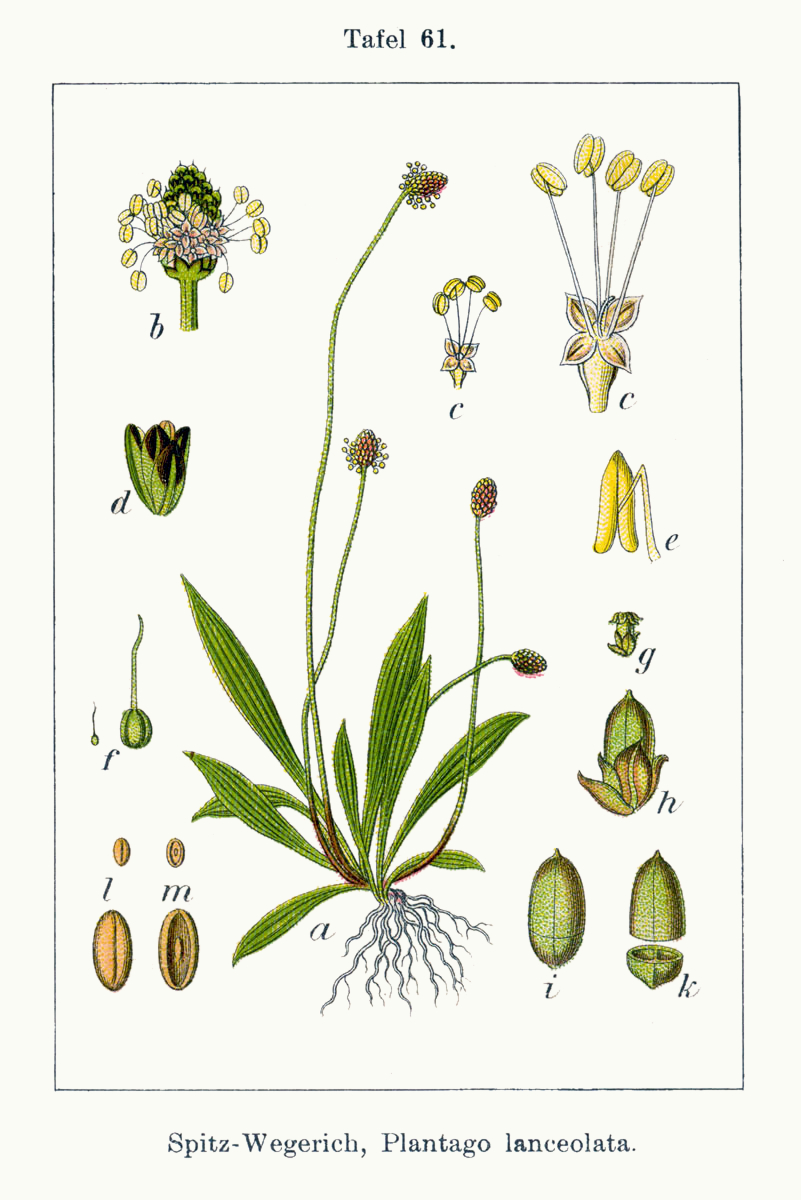 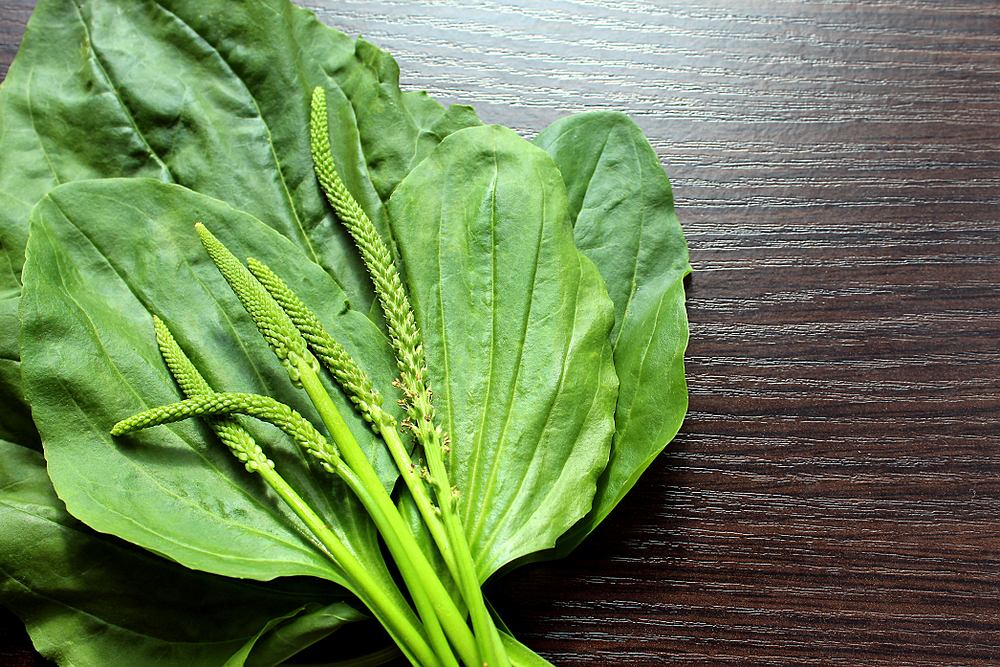 DZIURAWIEC POSPOLITY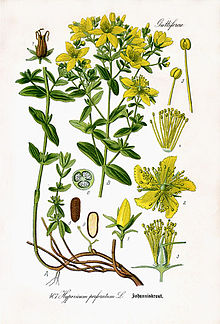 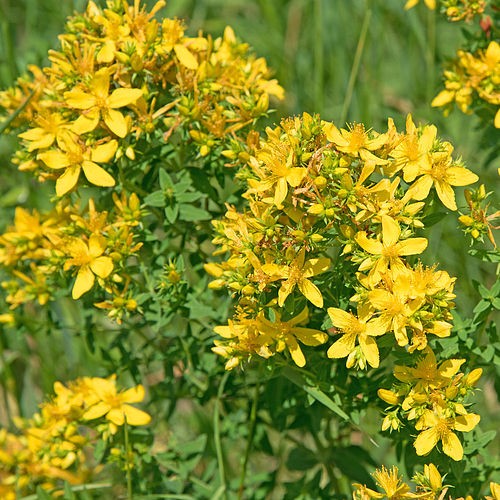  RUMIANEK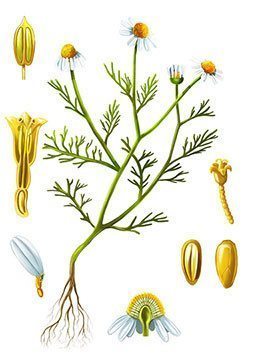 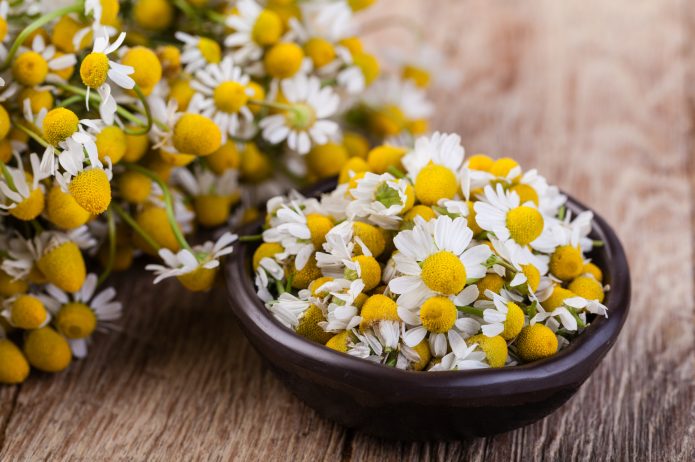 MNISZEK POSPOLITY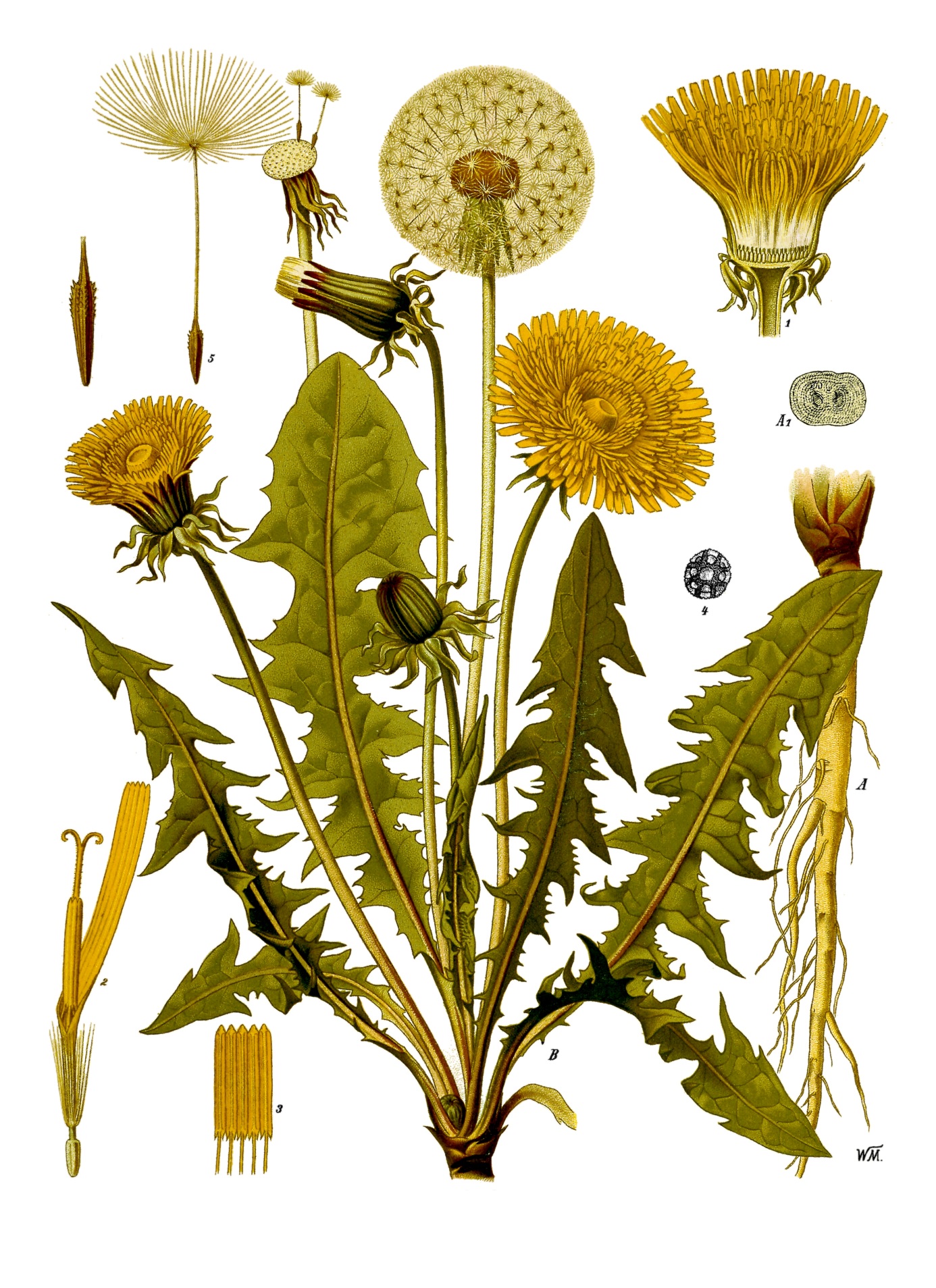 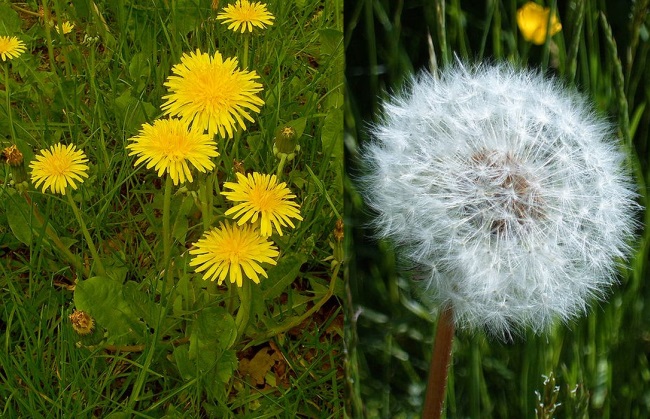 